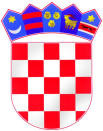 REPUBLIKA HRVATSKAŽUPANIJA OSJEČKO-BARANJSKAOSNOVNA ŠKOLA JOSIPA JURJA STROSSMAYERAKARDINALA ALOJZIJA STEPINCA bbĐURĐENOVACKLASA:600-04/23-03/01URBROJ:2149-8-23-63Đurđenovac, 27.12.2023.									ZAPISNIK S 40. ELEKTRONSKE SJEDNICEŠKOLSKOG ODBORAodržane 27.12.2023.godineZAPISNIK s 40.elektronske sjednice Školskog odbora održane u srijedu, 27.12.2023.  godine.Vrijeme: od 10:00 do 24:00 sata.         Na e-mail adrese članova Školskog odbora dostavljen je Poziv, uz nadopunu dnevnog reda točkom 4., te kratko obrazloženje za ovu 40. elektronsku sjednicu Školskog odbora, uz dokumente potrebne za donošenje odluka i zaključaka  iz nadležnosti Školskog odbora.Od  sedam (7) članova Školskog odbora, u radu ove sjednice sudjelovalo je svih sedam (7) članova Školskog odbora, koji su prihvatili nadopunjeni dnevni red, savjete i sugestije da se održi elektronska sjednica sa sljedećim:DNEVNIM  REDOMRAZMATRANJE ZAPISNIKA S 39. ELEKTRONSKE SJEDNICE ŠKOLSKOG ODBORA, od 23.11.2023. I USVAJANJE ISTOG,U PRIVITKU: Zapisnik s 39.elektronske sjednice Školskog odbora, od 23.11.2023.godineDONOŠENJE  ODLUKE O OTPISU KNJIŽNIČNE GRAĐE IZ FONDA ŠKOLSKE KNJIŽNICE-navedeno na temelju odredbi Zakona o knjižnicama i knjižničnoj djelatnosti (NN 17/19,98/19 i 114/22) i odredbi Pravilnika o zaštiti, reviziji i otpisu knjižnične građe (NN 27/2023),U PRIVITKU:1. Zapisnik Povjerenstva za otpis knjižnične građe, 2. Popisi građe predložene za otpis.DONOŠENJE PLANA NABAVE OSNOVNE ŠKOLE JOSIPA JURJA STROSSMAYERA, ĐURĐENOVAC ZA 2024.godinuU PRIVITKU: 1. Plan nabave Osnovne škole Josipa Jurja Strossmayera, Đurđenovac za 2024.godinu. DONOŠENJE FINANCIJSKOG PLANA OSNOVNE ŠKOLE JOSIPA JURJA STROSSMAYERA, ĐURĐENOVAC ZA RAZDOBLJE 2024.-2026.GODINEU PRIVITKU: 1.rashodi prema funkcijskoj klasifikaciji, 2. račun prihoda i rashoda, 3.sažetak računa prihoda i rashoda, 4.preneseni višak, 5. posebni dio, 6. obrazloženje Financijskog plana.Sedam (7) članova Školskog odbora, kako slijedi: Dragica Purgar, predsjednica Školskog odbora,Ana Peršić, zamjenica predsjednice Školskog odbora, Ranka Kezerle, članica Školskog odbora,Goran Knežević, član Školskog odbora,Oliver Abičić, član Školskog odbora, Krešimir Abičić, član Školskog odbora,Tomislav Abičić, član Školskog odbora, sudjelovalo je u radu ove elektronske sjednice, te su jednoglasno prihvatili dnevni red i poslali su svoj e-mail odgovor.Tijek rada:Točka 1.Nitko od članova Školskog odbora, koji su sudjelovali u ovoj elektronskoj sjednici, nije imao nikakvih primjedbi na Zapisnik s 39. elektronske sjednice Školskog odbora, te se slijedom toga, isti jednoglasno usvaja sa sedam (7) glasova ZA. Zaključak: Usvojen Zapisnik s 39.elektronske sjednice Školskog odbora.Točka 2.Nitko od članova Školskog odbora koji su sudjelovali u ovoj elektronskoj sjednici, nije imao nikakvih primjedbi niti pitanja u pogledu ove točke dnevnog reda, te su poslali svoje pozitivno očitovanje.Slijedom navedenog, jednoglasno se, sa sedam (7) glasova ZA, donosi:ODLUKA O OTPISU KNJIŽNIČNE GRAĐE IZ FONDA ŠKOLSKE KNJIŽNICE OSNOVNE ŠKOLE J.J.STROSSMAYERA, ĐURĐENOVAC.Točka 3.Nitko od članova Školskog odbora koji su sudjelovali u ovoj elektronskoj sjednici, nije imao nikakvih primjedbi niti pitanja u pogledu ove točke dnevnog reda, te su poslali svoje pozitivno očitovanje.Slijedom navedenog, jednoglasno se, sa sedam (7) glasova ZA, donosi:ODLUKA O DONOŠENJU PLANA NABAVE OSNOVNE ŠKOLE JOSIPA JURJA STROSSMAYERA, ĐURĐENOVAC ZA 2024.godinuTočka 4.Nitko od članova Školskog odbora koji su sudjelovali u ovoj elektronskoj sjednici, nije imao nikakvih primjedbi niti pitanja u pogledu ove točke dnevnog reda, te su poslali svoje pozitivno očitovanje.Slijedom navedenog, jednoglasno se, sa sedam (7) glasova ZA, donosi:ODLUKA O DONOŠENJU FINANCIJSKOG PLANA OSNOVNE ŠKOLE JOSIPA JURJA STROSSMAYERA, ĐURĐENOVAC ZA RAZDOBLJE 2024.-2026.GODINE.Zapisničar: Sanja Ružić	                                                                    tajnica Škole  Predsjednica Školskog odbora:Dragica Purgar